KLASA: 361-01/23-01/39URBROJ: 2198-11-02-23-2Ražanac,  21.12.2023.Na temelju članka 67. Zakona o komunalnom gospodarstvu ("Narodne novine"  broj: 68/18, 110/18, 32/20) i članka 30.  Statuta Općine Ražanac („Službeni glasnik Općine Ražanac“, broj 4/18, 3/21, 18/22) na 24. sjednici Općinskog vijeća Općine Ražanac, održanoj 21. prosinca 2023. godine, Općinsko vijeće  Općine Ražanac usvojilo je:P R O G R A M  izgradnje objekata i uređaja komunalne infrastrukture za 2024. godinuČlanak 1.Ovim Programa određuje se izgradnja objekata i uređenja komunalne infrastrukture na području Općine Ražanac za 2024. godinu u iznosu od 3.377.000,00 eura i to kroz slijedeće aktivnosti:K1014-01 Izgradnja prometnicaK1014-03 Ulaganja u javnu rasvjetuK1014-04 Izgradnja vodovodne mrežeK1014-05 Izgradnja PO DV Ražanac u RadovinuK1014-06 Izrada projektne dokumentacije za OŠ J. BarakovićaK1014-07 Turističko informativni centar u RažancuK1014-08 PZ VukovacK1014-10 Dogradnja „Mletačke kule“ u RažancuK1014-11 Sanacija i uređenje parka u RažancuK1014-13 Uređenje plaže „Puntica“ I. fazaK1014-14 Dodatna ulaganja u Tržnicu-ribarnicu u RažancuK1014-15 Uređenje „Trga Mirka Miočića“ u RtiniK1014-16 Izgradnja šetnice u RtiniK1014-17 Drštveni dom u RtiniK1014-18 Sanacija mosta u LjupčuK1014-19 Izgradnja šetnice Ljubač - Ljubački StanoviK1014-20 Ulaganja u prometnu infrastrukturuK1014-22 Uređenje ogradnog zida – crkva Sv. AndrijaK1014-23 Proširenje groblja u RadovinK1014-24 Postavljanje autobusnih nadstrešnicaK1014-25 Izgradnja nogostupa u RažancuK1014-26 Konzervacija arheološkog nalazišta „Ljubljana“ K1014-27 Izgradnja parkiralištaK1014-29 Uređenje platoa – „Riva Miočići“K1014-30 Izgradnja pomoćne zgrade u PodvršjuK1014-31 Izgradnja puta u JovićimaK1014-32 Izgradnja sportskog igrališta „PunticaK1014-33 Sanacija luke u RažancuK1014-34 Opremanje luke u Rtini – MiočićiK1014-35 Sancija bunara u RudićimaK1014-36 Izgradnja zaobilaznice u RažancuK1014-37 Izgradnja nogostupa u Ljubačkim StanovimaK1014-39 Izgradnja nogostupa s javnom trasvjetom na Puntici u RažancuK1014-40 Izgradnja potpornog zida – Ljubački StanoviK1014-41 Uređenje plaže „Puntica“ II. fazaK1014-42 Uređenje gata Rtina – MiočićiK1014-43 Uređenje platoa – Riva MiletićiK1014-44 Rekonstrukcija ceste prema MarasovićimaK1014-45 Izgradnja ceste u KrneziK1014-46 Uređenje bunara u KrneziK1014-47 Snacija mosta u Krnezi – ČolaciK1014-48 Uređenje ceste u Ljupču – I. fazaK1014-49 Uređenje platoa „Riva Ljubač“K1014-50 Rekonstrukcija vatrogasnog doma u PodvršjuK1014-51 Sanacija mula u StošićimaK1014-52 Izgradnja nogostupa u LjupčuK1014-53 Izgradnja spomen-obilježja hrvatskim braniteljima Članak  2.Za ostvarivanje ovog Programa predviđena su sredstva pomoći iz državnog i županijskog proračuna, sredstva iz općinskog proračuna (prihodi od poreza na promet nekretnina,prihodi od  komunalnog doprinosa, prihodi od komunalne naknade, prihodi iz prodaje dugotrajne imovine..) te sredstva iz fondova EU.IZGRADNJA PROMETNICA Kapitalni projekt – K1014-01Planom proračuna za 2024. godinu za izgradnju prometnica predviđeno je 82.000,00 eura. Izvor financiranja ove aktivnosti je općinski proračun. ULAGANJA U JAVNU RASVJETUKapitalni projekt – K1014-03Planom proračuna za 2024. godinu za proširenje i obnovu mreže te za nabavku novih rasvjetnih tijela predviđeno je 64.000,00 eura. Izvor financiranja je općinski proračunIZGRADNJA VODOVODNE MREŽEKapitalni projekt – K1014-04Proračunom za 2024. godinu predviđena su sredstva u iznosu od 10.000,00 eura za izradu projekta mreže vodovoda i izgradnje ogranaka u cilju poboljšanja vodoopskrbe na području Općine Ražanac. Izvor financiranja ove aktivnosti je je općinski proračun.IZGRADNJA PODRUČNOG ODJELA DJEČJEG VRTIĆA RAŽANAC U RADOVINUKapitalni  projekt – K1014-05Za izgradnju i opremanje Područnog odjela DV Ražanac u Radovinu planom proračuna za 2024. godinu predviđeno je 1.394.000,00 eura. Izvor financiranja je općinski proračun i sredstva putem NPOO natječaja doznačena iz EU fondova.IZRADA PROJEKTNE DOKUMENTACIJE ZA OŠ. J. BARAKOVIĆA       Kapitalni projekt – K1014-06Planom proračiuna za 2024. godinu predviđenoi je 35.000,00 eura a radi se o sufinanciranju izrade glavnog projekta dogradnje O.Š. J. Barakovića u Ražancu i PŠ u Radovinu. Izvor financiranja je općinski proračun.TURISTIČKO INFORMATIVNI CENTAR U RAŽANCUKapitalni projekt – K1014-07Za izgradnju Turističko-informativnog centra u Ražancu planom proračuna za 2024. godinu predviđeno je 5.000,00 eura. Izvor financiranja je općinski proračun.POSLOVNA ZONA „VUKOVAC“Kapitalni projekt – K1014-08Planom proračuna za 2024. godinu za ovaj projekt predviđeno je 25.000,00 eura. Predviđena je izrada projektne dokumentacije te urbanističkog plana uređenja. DOGRADNJA „MLETAČKE KULE“ U RAŽANCUKapitalni projekt – K1014-10Planom proračuna za 2024. godinu za ovaj projekt predviđeno je 13.000,00 eura. Planirana je izrada projektne dokumentacije potrebne za daljni tok projekta. Radi se o spomeniku kulturne baštine te se za njegovu realizaciju planiraju sredstva iz općinskog proračuna.SANACIJA I UREĐENJE PARKA U RAŽANCUKapitalni projekt – K1014-11Za sanaciju i uređenje parka u Ražancu planom proračuna za 2024. godinu predviđeno je 41.000,00 eura. Izvor financiranja je općinski proračun i sredstva putem LAGA doznačena iz EU fondova.UREĐENJE PLAŽE „PUNTICA“ U RAŽANCU – I. FAZAKapitalni projekt – K1014-13Planom proračuna za 2024. godinu za dovršetak I. faze uređenja plaže Puntica u Ražancu predviđeno je 100.000,00 eura.  Izvor financiranja je općinski proračun.DODATNA ULAGANJA U TRŽNICU – RIBARNICU U RAŽANCUKapitalni  projekt – K1014-14Planom proračuna za 2024. godinu za ovaj projekt predviđeno je 5.000,00 eura.  Izvor financiranja je općinski proračun.UREĐENJE TRGA MIRKO MIOČIĆ U RTINIKapitalni projekt – K1014-15Planom proračuna za 2024. godinu za ovaj projekt predviđeno je 4.000,00 eura. Tokom 2024. godine planira se izrada projektne dokumentacije za navedeni projekt. Izvor financiranja je općinski proračun.IZGRADNJA ŠETNICE U RTINIKapitalni projekt – K1014-16Planom proračuna za 2024. godinu predviđeno je 30.000,00 eura za izgradnju šetnice uz more u Rtini. Predviđeni iznos planira se utrošiti za izradu sve potrebne projektne dokumentacije.  Izvor financiranja je općinski proračun.DRUŠTVENI DOM U RTINIKapitalni projekt – K1014-17 Planom proračuna za 2024. godinu za uređenje društvenog doma u prostorijama „stare zadruge“ u Rtini predviđeno je 85.000,00 eura. Predviđena je izrada projektne dokumentacije u iznosu od 5.000,00 eura te uređenje doma u iznosu od 80.000,00 eura. Izvor financiranja je općinski proračun.SANACIJA MOSTA U LJUPČUKapitalni projekt – K1014-18Planom proračuna za 2024. godinu predviđena je izrada projektne dokumentacije u iznosu od 5.000,00 eura.IZGRADNJA ŠETNICE LJUBAČ - LJUBAČKI STANOVIKapitalni projekt – K1014-19Za projekt izgradnje šetnice u Ljubač – Ljubački Stanovi planom proračuna za 2024. godinu predviđeno je 106.000,00 eura. Izvor financiranja  je općinski proračun i sredstva iz državnog proračuna.ULAGANJA U PROMETNU INFRASTRUKTURUKapitalni projekt – K1014-20Planirani iznos sredstava za ulaganja u prometnu infrastrukturu je 10.000,00 eura u 2024.  godini. Izvor financiranja je općinski proračun.UREĐENJE OGRADNOG ZIDA – CRKVA SV. ANDRIJAKapitalni projekt – K1014-22Planom proračuna za 2024. godinu za ovaj projekt predviđeno je 5.000,00 eura. Planirano je uređenje ogradnog zida na groblju kod crkve Sv. Andrije u Garićima.PROŠIRENJE GROBLJA U RADOVINUKapitalni projekt – K1014-23Proračunom za 2024. godinu predviđeno je 50.000,00 eura za projekt proširenja groblja u Radovinu. Izvor financiranja je općinski proračun.POSTAVLJANJE AUTOBUSNIH NADSTREŠNICAKapitalni projekt – K10014-24Planom proračuna za 2024. godinu za postavljanje autobusnih nadstrešnica predviđen je iznos od 10.000,00 eura. Izvor financiranja je općinski proračun.IZGRADNJA NOGOSTUPA UZ ŽUPANIJSKU CESTU U  RAŽANCUKapitalni projekt – K10014-25Planom proračuna za 2024. godinu za ovaj projekt predviđeno je 82.000,00 eura. Za izgradnju je predviđeno 79.000,00 eura od čega će dio biti financiran sredstvima Ministarstva unutrašnjih poslova te 3.000,00 eura za projektnu dokumentaciju.KONZERVACIJA ARHEOLOŠKOG NALAZIŠTA „LJUBLJANA“Kapitalni projekt – K10014-26Planom proračuna za 2024. godinu za ovaj projekt predviđeno je 25.000,00 eura. Planirana je rekonstrukcija i konzervacija „Južne kule“ na arheološkom nalazištu Ljubljana. Navedeni projekt planira se financirati sredstvima iz državnog proračuna. IZGRADNJA PARKIRALIŠTA Kapitalni projekt – K10014-27Planirani iznos sredstava za izgradnju parkirališta je 30.000,00 eura u 2024.  godini. Izvor financiranja je općinski proračun.UREĐENJE PLATOA – RIVA MIOČIĆIKapitalni projekt – K10014-29Za projekt uređenja platoa na rivi u Miočićima-Rtina planom proračuna za 2024. godinu predviđena su sredstva u iznosu od  71.000,00 eura. Izvor financiranja je općinski proračun. IZGRADNJA POMOĆNE ZGRADE U PODVRŠJUKapitalni projekt – K10014-30Planom proračuna za 2024. godinu za ovaj projekt predviđeno je 30.000,00 eura. u 2024. godini planirano je uređenje zgrade koju koristi Komunalac d.o.o. IZGRADNJA PUTA U JOVIĆIMAKapitalni projekt – K10014-31Planom proračuna za 2024. godinu za izgradnju puta u Jovićima predviđeno je 10.000,00 eura. Izvor financiranja je općinski proračun.IZGRADNJA SPORTSKOG IGRALIŠTA „PUNTICA“Kapitalni projekt – K1014-32Proračunom za 2024. godinu predviđena je izgradnja sportskog igrališta na Puntici u Ražancu. Za navedeni projekt predviđen je iznos od 33.000,00 eura. Izvori financiranja su općinski i državni proračun.SANACIJA LUKE U RAŽANCUKapitalni projekt – K1014-33Proračunom za 2024. godinu za sanaciju Luke u Ražancu predviđena su sredstva u iznosu od 125.000,00 eura. Projekt se provodi u suradnji s Županijskom lučkom upravom i nadležnim ministarstvom.SANACIJA BUNARA U RUDIĆIMAKapitalni projekt – K1014-35Za ovaj projekt planom proračuna za 2024. godinu osigurana su sredstva u iznosu od 10.000,00 eura.IZGRADNJA ZAOBILAZNICE U RAŽANCUKapitalni projekt – K1014-36Planom proračuna za 2024. godinu za izgradnju zaobilaznice u Ražancu predviđeno je 20.000,00 eura. Izvor financiranja je općinski proračun.IZGRADNJA NOGOSTUPA U LJUBAČKIM STANOVIMAKapitalni projekt – K1014-37Planom proračuna za 2024. godinu za izgradnju nogostupa u Ljubačkim Stanovima predviđena su sredstva u iznosu od 80.000,00 eura.IZGRADNJA NOGOSTUPA S JR NA PUNTICI U RAŽANCUKapitalni projekt – K1014-39Planom proračuna za 2024. godinu za izgradnju nogostupa s javnom rasvjetom na Puntici u Ražancu predviđena su sredstva u iznosu od 156.000,00 eura. IZGRADNJA POTPORNOG ZIDA U LJUBAČKIM STANOVIMAKapitalni projekt – K1014-40Planom proračuna za 2024. godinu za izgradnju potpornog zida u Ljubačkim Stanovima predviđeno je 11.000,00 eura. UREĐENJE PLAŽE „PUNTICA“ II. FAZAKapitalni projekt – K1014-41Za II. fazu uređenja plaže Puntica u Ražancu osigurana su sredstva u iznosu od 200.000,00 eura. Izvor financiranja je općinski proračun i sredstva iz državnog proračuna.UREĐENJE GATA RTINA - MIOČIĆIKapitalni projekt – K1014-42Planom proračuna za 2024. godinu za uređenje gara u Miočićima – Rtina osigurana su sredstva u iznosu od 30.000,00 eura.UREĐENJE PLATOA -  RIVA MILETIĆIKapitalni projekt – K1014-43Za uređenje platoa na rivi u Miletićima  - Rtina planom proračuna za 2024. godinu predviđena su sredstva u iznosu od 30.000,00 eura. REKONSTRUKCIJA CESTE PREMA MARASOVIĆIMAKapitalni projekt – K1014-44Planom proračuna za 2024. godinu za rekonstrukciju ceste prema Marasovićima u Radovinu planirana su sredstva u iznosu od  100.000,00 eura. Navedeni projekt odvijat će se u više faza a financirat će se iz općinskog proračuna i kapitalnim donacijama iz državnog proračuna.IZGRADNJA CESTE U KRNEZIKapitalni projekt – K1014-45Za probijanje i izgradnju ceste u Krnezi planom proračuna za 2024. godinu planiran je iznos od 50.000,00 eura.SANACIJA BUNARA U KRNEZIKapitalni projekt – K1014-46Za uređenje bunara u Krnezi planom proračuna za 2024. godinu predviđeno je 5.000,00 eura.SANACIJA MOSTA U KRNEZI-ČOLACIKapitalni projekt – K1014-47Za sanaciju mosta u Čolacima u Krnezi planom proračuna za 2024. godinu predviđeno je 20.000,00 eura.UREĐENJE CESTE U LJUPČU – I. FAZA Kapitalni projekt – K1014-48Planom proračuna za 2024. godinu planirana je izrada projektne dokumentacije za sanaciju ceste uz more u Ljupču u iznosu od 15.000,00 eura. UREĐENJE PLATOA „RIVA LJUBAČ“Kapitalni projekt – K1014-49Za uređenje platoa na rivi u Ljupču planom proračuna za 2024. godinu predviđen je iznos od 50.000,00 eura.REKONSTRUKCIJA VATROGASNOG DOMA U PODVRŠJUKapitalni projekt – K1014-50Planom proračuna za 2024. godinu za sanaciju mula u Stošićims u Rtini planirana su sredstva u iznosu od  5.000,00 eura.SANACIJA MULA U STOŠIĆIMA Kapitalni projekt – K1014-51Planom proračuna za 2024. godinu za sanaciju mula u Stošićims u Rtini planirana su sredstva u iznosu od  5.000,00 eura.IZGRADNJA NOGOSTUPA U LJUPČUKapitalni projekt – K1014-52Za izgradnju nogostupa u Ljupču planom Proračuna za 2024. godinu predviđeno je 30.000,00 eura.IZGRADNJA SPOMEN-OBILJEŽJA HRVATSKIM BRANITELJIMAKapitalni projekt – K1014-53Za izgradnju spomen-obilježja hrvatskim braniteljima planom Proračuna za 2024. godinu predviđeno je 5.000,00 eura.Članak 3.Program izgradnje objekata i uređaja komunalne infrastrukture stupa na snagu osmog dana od dana objave u „Službenom glasniku Općine Ražanac“, a primjenjivat će se od 01. siječnja 2024. godine.Predsjednik Općinskog vijeća Općine Ražanac:                                                                                                                      Petar Miočić, dipl.ing.REPUBLIKA HRVATSKAZADARSKA ŽUPANIJAO P Ć I N A  R A Ž A N A COPĆINSKO VIJEĆER.b.Vrsta  rashoda Plan 2024.1.Izgradnja prometnica 82.000,00UKUPNO82.000,00R.b.Vrsta  rashoda Plan 2024.1.Ulaganja u javnu rasvjetu – obnova i proširenje mreže  32.000,002.Nabava solarnih svijetiljki32.000,00UKUPNO64.000,00R.b.Vrsta  rashoda Plan 2024.1.Izgradnja vodovodne mreže50.000,002.Projektna dokumentacija mreže vodovoda15.000,00UKUPNO65.000,00R.b.Vrsta  rashoda Plan 2024.1.Stručni nadzor 19.000,002.Izgradnja PO Dječjeg vrtića Ražanac u Radovinu1.175.000,003.Opremanje PO Dječjeg vrtića Ražanac u Radovinu 200.000,00UKUPNO1.394.000,00R.b.Vrsta  rashoda Plan 2024.1.Projektna dokumentacija za OŠ. J. Barakovića35.000,00UKUPNO35.000,00R.b.Vrsta  rashoda Plan 2024.1.Izgradnja TIC-a u Ražancu5.000,00UKUPNO5.000,00R.b.Vrsta  rashoda Plan 2024.1.UPU – PZ Vukovac10.000,002.Idejni projekt za poslovnu zonu „Vukovac“10.000,00UKUPNO25.000,00R.b.Vrsta  rashoda Plan 2024.1.Glavni projekt – dogradnja Mletačke kule13.000,00UKUPNO13.500,00R.b.Vrsta  rashoda Plan 2024.1.Stručni nadzor1.000,002. Projekt sanacije i uređenje parka u Ražancu40.000,00UKUPNO41.000,00R.b.Vrsta  rashoda Plan 2024.1.Uređenje plaže „Puntica“ u Ražancu I. faza100.000,00UKUPNO100.000,00R.b.Vrsta  rashoda Plan 2024.1.Dodatna ulaganja u Tržnicu – ribarnicu u Ražancu5.000,00UKUPNO5.000,00R.b.Vrsta  rashoda Plan 2024.1.Projektna dokumentacija4.000,00UKUPNO4.000,00R.b.Vrsta  rashoda Plan 2024.1.Projektna dokumentacija – šetnica u Rtini30.000,00UKUPNO30.000,00R.b.Vrsta  rashoda Plan 2024.1.Projektna dokumentacija5.000,002.Izgradnja društvenog doma u Rtini80.000,00UKUPNO85.000,00R.b.Vrsta  rashoda Plan 2024.1.Projektna dokumentacija – sanacija mosta u Ljupču5.000,00UKUPNO5.000,00R.b.Vrsta  rashoda Plan 2024.1.Izrada proj. Dok. – „Uređenje obalnog pojasa Ljubač-Ljubački Stanovi“64.000,002. Izrada glavne ocjene prihvatljivosti ekološke mreže27.000,003. UPU Ljubački zaljev15.000,00UKUPNO106.000,00R.b.Vrsta  rashoda Plan 2024.1.Ulaganja u prometnu infrastrukturu10.000,00UKUPNO10.000,00R.b.Vrsta  rashoda Plan 2024.1.Uređenje ogradnog zida – crkva Sv. Andrija 5.000,00UKUPNO5.000,00R.b.Vrsta  rashoda Plan 2024.1.Projektna dokumentacija5.000,002.Proširenje groblja u Radovinu45.000,00UKUPNO50.000,00R.b.Vrsta  rashoda Plan 2024.1.Postavljanje autobusnih nadstrešnica10.000,00UKUPNO10.000,00R.b.Vrsta  rashoda Plan 2024.1.Izgradnja nogostupa u Ražancu79.000,002. Projektna dokumentacija3.000,00UKUPNO82.000,00R.b.Vrsta  rashoda Plan 2024.1.Rekonstrukcija i konzervacija „Južne kule Ljubljana“25.000,00UKUPNO25.000,00R.b.Vrsta  rashoda Plan 2024.1.Izgradnja parkirališta30.000,00UKUPNO30.000,00R.b.Vrsta  rashoda Plan 2024.1.Uređenje platoa – „Riva Miočići“70.000,002. Projektna dokumentacija1.000,00UKUPNO71.000,00R.b.Vrsta  rashoda Plan 2024.1.Izgradnja pomoćnog objekta u Podvršju30.000,00UKUPNO30.000,00R.b.Vrsta  rashoda Plan 2024.1.Izgradnja puta u Jovićima10.000,00UKUPNO10.000,00R.b.Vrsta  rashoda Plan 2024.1.Izgradnja sportskog igrališta „Puntica“30.000,002. Projektna dokumentacija3.000,00UKUPNO33.000,00R.b.Vrsta  rashoda Plan 2024.1.Sanacija luke u Ražancu 125.000,00UKUPNO125.000,00R.b.Vrsta  rashoda Plan 2024.1.Sanacija bunara u Rudićima10.000,00UKUPNO10.000,00R.b.Vrsta  rashoda Plan 2024.1.Projektna dokumentacija1.000,002. Izgradnja zaobilaznice u Ražancu19.000,00UKUPNO20.000,00R.b.Vrsta  rashoda Plan 2024.1.Projektna dokumentacija1.000,002. Izgradnja nogostupa u Ljubačkim Stanovima79.000,00UKUPNO80.000,00R.b.Vrsta  rashoda Plan 2024.1.Izgradnja nogostupa u s javnom rasvjetom na Puntici u Ražancu152.000,002. Stručni nadzor – izgradnja nogostupa4.000,00UKUPNO156.000,00R.b.Vrsta  rashoda Plan 2024.1.Projektna dokumentacija1.000,002. Izgradnja potpornog zida u Ljubačkim Stanovima10.000,00UKUPNO11.000,00R.b.Vrsta  rashoda Plan 2024.1.Uređenje plaže Puntica II. faza190.000,002. Projektna dokumentacija 10.000,00UKUPNO200.000,00R.b.Vrsta  rashoda Plan 2024.1.Uređenje gata Rtina - Miočići27.000,002. Projektna dokumentacija 3.000,00UKUPNO30.000,00R.b.Vrsta  rashoda Plan 2024.1.Uređenje platoa „Riva Miletići“47.000,002. Projektna dokumentacija 3.000,00UKUPNO50.000,00R.b.Vrsta  rashoda Plan 2024.1.Rekonstrukcija ceste prema Marasovićima100.000,00UKUPNO100.000,00R.b.Vrsta  rashoda Plan 2024.1.Izgradnja ceste u Krnezi50.000,00UKUPNO50.000,00R.b.Vrsta  rashoda Plan 2024.1.Projektna dokumentacija5.000,00UKUPNO5.000,00R.b.Vrsta  rashoda Plan 2024.1.Sanacija mosta u Krnezi-Čolaci15.000,002.Projektna dokumentacija5.000,00UKUPNO20.000,00R.b.Vrsta  rashoda Plan 2024.1.Projektna dokumentacija15.000,00UKUPNO15.000,00R.b.Vrsta  rashoda Plan 2024.1.Uređenje platoa „Riva Ljubač“47.000,002.Projektna dokumentacija3.000,00UKUPNO50.000,00R.b.Vrsta  rashoda Plan 2024.1.Ulaganje u vatrogasni dom u Podvršju 5.000,00UKUPNO5.000,00R.b.Vrsta  rashoda Plan 2024.1.Projektna dokumentacija5.000,00UKUPNO5.000,00R.b.Vrsta  rashoda Plan 2024.1.Izgradnja nogostupa u Ljupču30.000,00UKUPNO30.000,00R.b.Vrsta  rashoda Plan 2024.1.Izgradnja spomen-obilježja hrvatskim braniteljima5.000,00UKUPNO5.000,00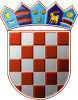 